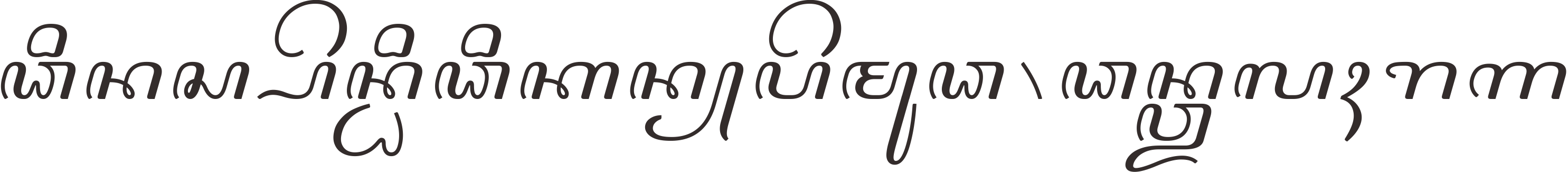 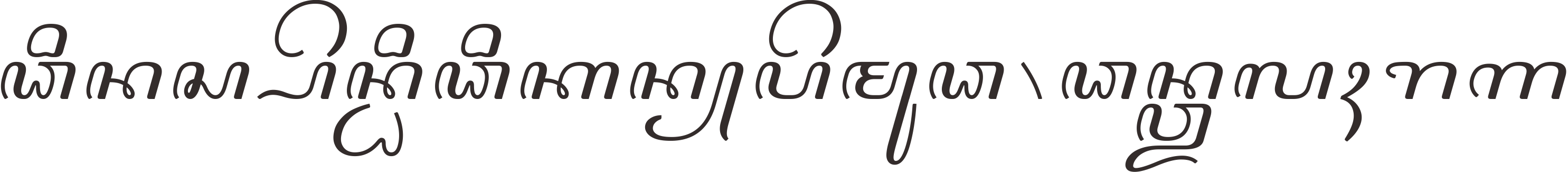 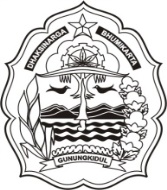 SURAT KETERANGAN					Nomor: Yang bertanda tangan di bawah ini :menerangkan dengan sesungguhnya bahwa :Adalah pegawai di ................................................................................  telah bekerja selama ........... tahun .......... bulan secara terus-menerus, terhitung mulai tanggal ........................... sampai dengan sekarang.  Adapun yang bersangkutan memiliki tugas harian, sebagai berikut:
2.
3.
4. dstDemikian surat keterangan ini dibuat dengan sesungguhnya dan sebenar-benarnya untuk memenuhi persyaratan pelamaran Seleksi Pengadaan Pegawai Pemerintah dengan Perjanjian Kerja (PPPK) di Lingkungan Pemerintah Kabupaten Gunungkidul dan agar digunakan sebagaimana mestinya.									................................. , Nama :NUNUK SETYOWATI, S.Pd.MMNIP :196703051986022001Pangkat/Gol.Ruang:Pembina Utama Muda, IV/cJabatan :Kepala DinasUnit Kerja :Dinas Pendidikan Kabupaten Gunungkidul Nama :PARAS AYU SECANTIK KALBUTempat, tanggal lahir :Gunungkidul, 14 Mei 1985Pendidikan :Jabatan/Ketugasan:KEPALA,NUNUK SETYOWATI,S.Pd.MMPembina Utama Muda, IV/cNIP. 196703051986022001